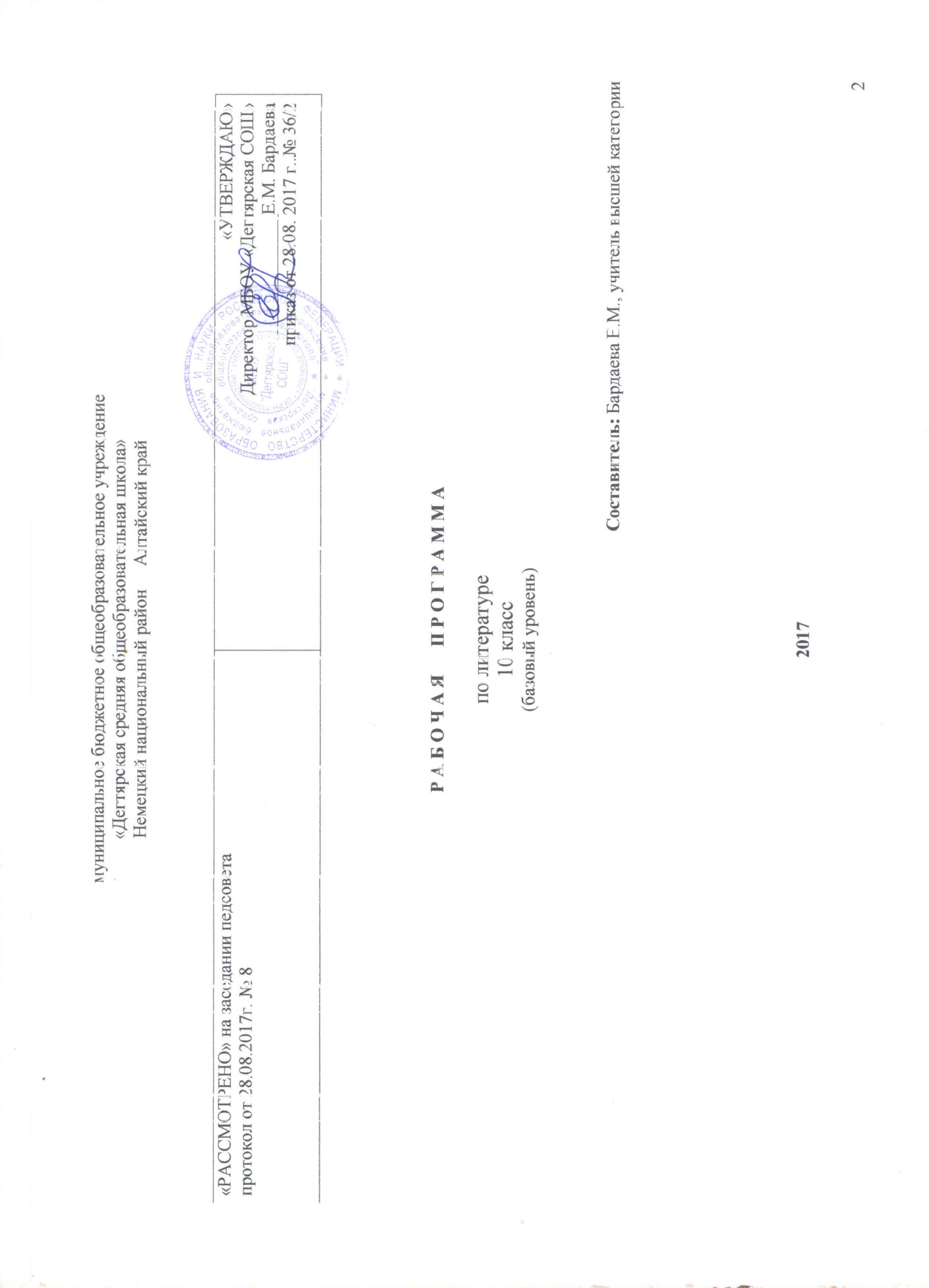 Пояснительная записка.Статус документаНастоящая программа по литературе для 10 класса создана на основе:Федерального компонента Государственного образовательного стандарта  основного общего образования: по литературе (Приказ Минобрнауки № 1089 от 05.03.2004г. ООП ООО (по ФкГос) МБОУ «Дегтярская СОШ».Программы по литературе для 5-11 кл. (В.Я. Коровина, В.П. Журавлёв, В.И. Коровин, И.С. Збарский, В.П. Полухина); под редакцией В.Я. Коровиной - М.: Просвещение, 2010.Программа детализирует и раскрывает содержание стандарта, определяет общую стратегию обучения, воспитания и развития учащихся средствами учебного предмета в соответствии с целями изучения литературы, которые определены стандартом.Структура документаРабочая программа по литературе представляет собой целостный документ, включающий пять разделов: пояснительную записку; учебно-тематический план; содержание тем учебного курса; требования к уровню подготовки учащихся; перечень учебно-методического обеспечения.	Сроки реализации – текущий учебный год	Перечень учебно-методического обеспечения.Литература. Программы образовательных учреждений. 5-11 классы (Базовый уровень) / под редакцией В.Я. Коровиной. – М.: Просвещение, 2016.2.Лебедев Ю.В. Русская литература XIX века. 10 класс. В 2-х частях. – М.: Просвещение, 2010.3.Лебедев Ю.В, Романова А.Н.  Литература. Методические рекомендации к учебнику Ю.В.Лебедева «Русская литература 19в. 10 класс» М.: Просвещение 2004. 4. Беляева Н.В. Литература 10 класс: поурочные разработки: книга для учителя / Н.В.Беляева, А.Е. Иллюминарская. – М.: Просвещение, 2008.Место предмета в федеральном базисном учебном планеФедеральный базисный учебный план для образовательных учреждений Российской Федерации предусматривает обязательное изучение литературы в X классе – 3 часа в неделю, 102 часа в год, в том числе для проведения уроков развития речи –13 часов.В связи с тем, что уроки могут выпадать на праздничные дни по календарю, в тематическом планировании может быть произведена корректировка часов. Курс рассчитан на 102 часа, Количество часов в году: 102.Количество часов в неделю: 3.Количество плановых контрольных уроков:Сочинений - 13;зачётов – 2. Требования к уровню подготовки выпускников.В результате изучения литературы на базовом уровне ученик должен знать/пониматьобразную природу словесного искусства;содержание изученных литературных произведений;основные факты жизни и творчества писателей-классиков XIX в., этапы их творческой эволюции;основные закономерности историко-литературного процесса; сведения об отдельных периодах его развития; черты литературных направлений;основные теоретико-литературные понятия;уметьвоспроизводить содержание литературного произведения;анализировать и интерпретировать литературное произведение, используя сведения по истории и теории литературы (тематика, проблематика, нравственный пафос, система образов, особенности композиции, художественного времени и пространства, изобразительно-выразительные средства языка, художественная деталь); анализировать эпизод (сцену) изученного произведения, объяснять его связь с проблематикой произведения; соотносить художественную литературу с фактами общественной жизни и культуры; раскрывать роль литературы в духовном и культурном развитии общества; раскрывать конкретно-историческое и общечеловеческое содержание изученных литературных произведений; связывать литературную классику со временем написания, с современностью и с традицией; выявлять «сквозные темы» и ключевые проблемы русской литературы;соотносить изучаемое произведение с литературным направлением эпохи; выделять черты литературных направлений и течений при анализе произведения;определять род и жанр  литературного произведения;сопоставлять литературные произведения;выявлять авторскую позицию, характеризовать особенности стиля писателя;выразительно читать изученные произведения (или фрагменты), соблюдая нормы литературного произношения;аргументированно формулировать свое отношение к прочитанному произведению;писать рецензии на прочитанные произведения и сочинения различных жанров на литературные темы.использовать приобретенные знания и умения в практической деятельности и повседневной жизни для:создания связного текста (устного и письменного) на необходимую тему с учетом норм русского литературного языка;участия в диалоге или дискуссии;самостоятельного знакомства с явлениями художественной культуры и оценки их эстетической значимости;определения своего круга чтения и оценки литературных произведений. определения своего круга чтения по русской литературе, понимания и оценки иноязычной русской литературы, формирования культуры межнациональных отношений.Учебно-тематический план.Содержание тем учебного курса.Литература XIX векаРусская литература XIX века в контексте мировой культуры. Основные темы и проблемы русской литературы XIX века (свобода, духовно-нравственные искания человека, обращение к народу в поисках нравственного идеала).Литература первой половины XIX векаАлександр Сергеевич Пушкин. Жизнь и творчество. Лирика Пушкина, её гуманизм. Красота, Добро, Истина – три принципа пушкинского творчества. Национально-историческое и общечеловеческое содержание лирики.Стихотворения: «Поэту», «Брожу ли я вдоль улиц шумных…», «Погасло дневное светило…», «Свободы сеятель пустынный…», «Подражания Корану», «Элегия», «Вновь я посетил…», «Осень» и др. слияние гражданских, философских и личных мотивов. Преодоление трагического представления о мире и месте человека в нём через приобщение к ходу истории. Вера в неостановимый поток жизни и преемственность поколений. Романтическая лирика и романтические поэмы. Историзм и народность – основа реализма Пушкина. Развитие реализма в лирике и поэмах. «Медный всадник».Михаил Юрьевич Лермонтов. Жизнь и творчество. Ранние романтические стихотворения и поэмы. Основные настроения: чувство трагического одиночества, мятежный порыв в иной мир или к иной, светлой и прекрасной жизни, любовь как страсть, приносящая страдания, чистота и красота поэзии как заповедные святыни сердца. Трагическая судьба поэта и человека в бездуховном мире. Стихотворения: «Валерик», «Как часто, пёстрою толпою окружён…», «Сон», «Выхожу один я на дорогу…», «Нет, я не Байрон, я другой…», «Молитва», «Завещание».Своеобразие художественного мира Лермонтова. Тема Родины, поэта и поэзии, любви, мотив одиночества. Романтизм и реализм в творчестве поэта.Теория литературы. Углубление понятий о романтизме и реализме, об их соотношении взаимовлиянии.Николай Васильевич Гоголь. Жизнь и творчество. (Обзор.)Романтические произведения. «Вечера на хуторе близ Диканьки». Рассказчик и рассказчики. Народная фантастика. «Миргород». Два начала в композиции сборника: сатирическое («Повесть о том, как поссорились Иван Иванович с Иваном Никифоровичем») и эпико-героическое («Тарас Бульба»). Противоречивое слияние положительных и отрицательных начал в других повестях («Старосветские помещики» - идиллия и сатира, «Вий» - демоническое и ангельское).«Петербургские повести». «Невский проспект». Сочетание трагедийности и комизма, лирики и сатиры, реальности и фантастики. Петербург как мифический образ бездушного и обманного города.Литература второй половины XIX векаОбзор русской литературы второй половины XIX века. Россия второй половины XIX века. Общественно-политическая ситуация в стране. Достижения в области науки и культуры. Основные тенденции в развитии реалистической литературы. Журналистика и литературная критика. Аналитический характер русской прозы, ее социальная острота и философская глубина. Идея нравственного самосовершенствования. Универсальность художественных образов. Традиции и новаторство в русской поэзии. Формирование национального театра.Классическая русская литература и ее мировое признание.Иван Александрович Гончаров. Жизнь и творчество. (Обзор.)Роман «Обломов». Социальная и нравственная проблематика. Хорошее и дурное в характере Обломова. Смысл его жизни и смерти. «Обломовщина» как общественное явление. Герои романа и их отношение к Обломову. Авторская позиция и способы ее выражения в романе. Роман «Обломов» в зеркале критики («Что такое обломовщина?» Н. А. Добролюбова, «Обломов» Д. И. Писарева).Теория литературы. Обобщение в литературе. Типичное явление в литературе. Типическое как слияние общего и индивидуального, как проявление общего через индивидуальное. Литературная критика.Александр Николаевич Островский. Жизнь и творчество. (Обзор.) Периодизация творчества. Наследник Фонвизина, Грибоедова, Гоголя. Создатель русского сценического репертуара.Драма «Гроза». Ее народные истоки. Духовное самосознание Катерины. Нравственно ценное и косное в патриархальном быту. Россия на переломе, чреватом трагедией, ломкой судеб, гибелью людей.Своеобразие конфликта и основные стадии развития действия. Прием антитезы в пьесе. Изображение «жестоких нравов» «темного царства». Образ города Калинова. Трагедийный фон пьесы. Катерина в системе образов. Внутренний конфликт Катерины. Народно-поэтическое и религиозное в образе Катерины. Нравственная проблематика пьесы: тема греха, возмездия и покаяния. Смысл названия и символика пьесы. Жанровое своеобразие. Драматургическое мастерство Островского. А. Н. Островский в критике {«Луч света в темном царстве» Н. А. Добролюбова).Теория литературы. Углубление понятий о драме как роде литературы, о жанрах комедии, драмы, трагедии. Драматургический конфликт (развитие понятия).Иван Сергеевич Тургенев. Жизнь и творчество. (Обзор.)«Отцы и дети». Духовный конфликт (различное отношение к духовным ценностям: к любви, природе, искусству) между поколениями, отраженный в заглавии и легший в основу романа. Базаров в ситуации русского человека на рандеву. Его сторонники и противники. Трагическое одиночество героя. Споры вокруг романа и авторская позиция Тургенева. Тургенев как пропагандист русской литературы на Западе. Критика о Тургеневе («Базаров» Д. И. Писарева).Теория литературы. Углубление понятия о романе (частная жизнь в исторической панораме. Социально-бытовые и общечеловеческие стороны в романе).Федор Иванович Тютчев. Жизнь и творчество. Наследник классицизма и поэт-романтик. Философский характер тютчевского романтизма. Идеал Тютчева — слияние человека с Природой и Историей, с «божеско-всемирной жизнью» и его неосуществимость. Сочетание разномасштабных образов природы (космический охват с конкретно-реалистической детализацией). Любовь как стихийная сила и «поединок роковой». Основной жанр — лирический фрагмент («осколок» классицистических монументальных и масштабных жанров — героической или философской поэмы, торжественной или философской оды, вмещающий образы старых лирических или эпических жанровых форм). Мифологизмы, архаизмы как признаки монументального стиля грандиозных творений.Стихотворения: «Silentium!», «Не то, что мните вы, природа,..», «Еще земли печален вид...», «Как хорошо ты, о море ночное.,.», «Я встретил вас, и все былое...», «Эти бедные селенья...», «Нам не дано предугадать...», «Природа — сфинкс...», «Умом Россию не понять...», «О, как убийственно мы любим...».Теория литературы. Углубление понятия о лирике. Судьба жанров оды и элегии в русской поэзии.Афанасий Афанасьевич Фет. Жизнь и творчество. (Обзор.)Двойственность личности и судьбы Фета-поэта и Фета — практичного помещика. Жизнеутверждающее начало в лирике природы. Фет как мастер реалистического пейзажа. Красота обыденно-реалистической детали и умение передать «мимолетное», «неуловимое». Романтические «поэтизмы» и метафорический язык. Гармония и музыкальность поэтической речи и способы их достижения. Тема смерти и мотив трагизма человеческого бытия в поздней лирике Фета.Стихотворения: «Даль», «Шепот, робкое дыханье...», «Еще майская ночь», «Еще весны душистой нега...», «Летний вечер тих и ясен...», «Я пришел к тебе с приветом...», «Заря прощается с землею...», «Это утро, радость эта...», «Певице», «Сияла ночь. Луной был полон сад...», «Как беден наш язык!..», «Одним толчком согнать ладью живую...», «На качелях».Теория литературы. Углубление понятия о лирике. Композиция лирического стихотворения.Алексей Константинович Толстой. Жизнь и творчество. Своеобразие художественного мира Толстого. Основные темы, мотивы и образы поэзии. Взгляд на русскую историю в произведениях писателя. Влияние фольклора и романтической традиции.Стихотворения: «Слеза дрожит в твоем ревнивом взоре…», «Против течения», «Государь ты наш батюшка…».Николай Алексеевич Некрасов. Жизнь и творчество. (Обзор.) Некрасов-журналист. Противоположность литературно-художественных взглядов Некрасова и Фета. Разрыв с романтиками и переход на позиции реализма. Прозаизация лирики, усиление роли сюжетного начала. Социальная трагедия народа в городе и деревне. Настоящее и будущее народа как предмет лирических переживаний страдающего поэта. Интонация плача, рыданий, стона как способ исповедального выражения лирических переживаний. Сатира Некрасова. Героическое и жертвенное в образе разночинца-наро долюбца. Психологизм и бытовая конкретизация любовной лирики. Поэмы Некрасова, их содержание, поэтический язык. Замысел поэмы «Кому на Руси жить хорошо». Дореформенная и пореформенная Россия в поэме, широта тематики и стилистическое многообразие. Образы крестьян и «народных заступников». Тема социального и духовного рабства, тема народного бунта. Фольклорное начало в поэме. Особенности поэтического языка.Стихотворения: «Рыцарь на час», «В дороге», «Надрывается сердце от муки...», «Душно! Без счастья и воли...», «Поэт и гражданин», «Элегия», «Умру я скоро...», «Музе», «Мы с тобой бестолковые люди...», «О Муза! Я у двери гроба...», «Я не люблю иронии твоей...», «Блажен незлобивый поэт...», «Внимая ужасам войны...», «Тройка», «Еду ли ночью по улице темной...».Теория литературы. Понятие о народности искусства. Фольклоризм художественной литературы (развитие понятия).Михаил Евграфович Салтыков-Щедрин. Жизнь и творчество. (Обзор.)«История одного города» — ключевое художественное произведение писателя. Сатирико-гротесковая хроника, изображающая смену градоначальников, как намек на смену царей в русской истории. Терпение народа как национальная отрицательная черта. Сказки (по выбору). Сатирическое негодование против произвола властей и желчная насмешка над покорностью народа.Теория литературы. Фантастика, гротеск и эзопов язык (развитие понятий). Сатира как выражение общественной позиции писателя. Жанр памфлета (начальные представления).Лев Николаевич Толстой. Жизнь и творчество. (Обзор.) Начало творческого пути. Духовные искания, их отражение в трилогии «Детство», «Отрочество», «Юность». Становление типа толстовского героя — просвещенного правдоискателя, ищущего совершенства. Нравственная чистота писательского взгляда на человека и мир.«Война и мир» — вершина творчества Л. Н. Толстого. Творческая история романа. Своеобразие жанра и стиля. Образ автора как объединяющее идейно-стилевое начало «Войны и мира», вмещающее в себя аристократические устремления русской патриархальной демократии.Соединение народа как «тела» нации с ее «умом» — просвещенным дворянством на почве общины и личной независимости. Народ и «мысль народная» в изображении писателя. Просвещенные герои и их судьбы в водовороте исторических событий. Духовные искания Андрея Болконского и Пьера Безухова. Рационализм Андрея Болконского и эмоционально-интуитивное осмысление жизни Пьером Безуховым. Нравственно-психологической облик Наташи Ростовой, Марьи Болконской, Сони, Элен. Философские, нравственные и эстетические искания Толстого, реализованные в образах Наташи и Марьи. Философский смысл образа Платона Каратаева. Толстовская мысль об истории. Образы Кутузова и Наполеона, значение их противопоставления. Патриотизм ложный и патриотизм истинный. Внутренний монолог как способ выражения «диалектики души». Своеобразие религиозно-этических и эстетических взглядов Толстого. Всемирное значение Толстого — художника и мыслителя. Его влияние на русскую и мировую литературу.Теория литературы. Углубление понятия о романе. Роман-эпопея. Внутренний монолог (развитие понятия). Психологизм художественной прозы (развитие понятия).Федор Михайлович Достоевский. Жизнь и творчество. (Обзор.) Достоевский, Гоголь и «натуральная школа».«Преступление и наказание» — первый идеологический роман. Творческая история. Уголовно-авантюрная основа и ее преобразование в сюжете произведения. Противопоставление преступления и наказания в композиции романа. Композиционная роль снов Раскольникова, его психология, преступление и судьба в свете религиозно-нравственных и социальных представлений. «Маленькие люди» в романе, проблема социальной несправедливости и гуманизм писателя. Духовные искания интеллектуального героя и способы их выявления. Исповедальное начало как способ самораскрытия души. Полифонизм романа и диалоги героев.  Достоевский и его значение для русской и мировой культуры.Теория литературы. Углубление понятия о романе (роман нравственно-психологический, роман идеологический). Психологизм и способы его выражения в романах Толстого и Достоевского.Николай Семенович Лесков. Жизнь и творчество. (Обзор.)Бытовые повести и жанр «русской новеллы». Антинигилистические романы. Правдоискатели и народные праведники.Повесть «Очарованный странник» и ее герой Иван Флягин. Фольклорное начало в повести. Талант и творческий дух человека из народа.«Тупейный художник». Самобытные характеры и необычные судьбы, исключительность обстоятельств, любовь к жизни и людям, нравственная стойкость — основные мотивы повествования Лескова о русском человеке.(Изучается одно произведение по выбору.) Теория литературы. Формы повествования. Проблема сказа. Понятие о стилизации.Антон Павлович Чехов. Жизнь и творчество. Сотрудничество в юмористических журналах. Основные жанры — сценка, юмореска, анекдот, пародия. Спор с традицией изображения «маленького человека».Конфликт между сложной и пестрой жизнью и узкими представлениями о ней как основа комизма ранних рассказов.Многообразие философско-психологической проблематики в рассказах зрелого Чехова. Конфликт обыденного и идеального, судьба надежд и иллюзий в мире трагической реальности, «футлярное» существование, образы будущего — темы и проблемы рассказов Чехова. Рассказы по выбору: «Человек в футляре», «Ионыч», «Дом с мезонином», «Студент», «Дама с собачкой», «Случай из практики», «Черный монах» и др.«Вишневый сад». Образ вишневого сада, старые и новые хозяева как прошлое, настоящее и будущее России. Лирическое и трагическое начала в пьесе, роль Фурсовых эпизодов и комических персонажей. Психологизация ремарки. Символическая образность, «бессобытийность», «подводное течение». Значение художественного наследия Чехова для русской и мировой литературы.Теория литературы. Углубление понятия о рассказе. Стиль Чехова-рассказчика: открытые финалы, музыкальность, поэтичность, психологическая и символическая деталь. Композиция и стилистика пьес. Роль помарок, пауз, звуковых и шумовых эффектов. Сочетание лирики и комизма. Понятие о лирической комедии.Из литературы народов РоссииКоста Хетагуров. Жизнь и творчество осетинского поэта. (Обзор.)Стихотворения из сборника «Осетинская лира». Поэзия Хетагурова и фольклор. Близость творчества Хетагурова в поэзии Н.А. Некрасова. Изображение тяжёлой жизни простого народа, тема женской судьбы, образ горянки. Специфика художественной образности в русскоязычных произведениях поэта.ИЗ ЗАРУБЕЖНОЙ ЛИТЕРАТУРЫОбзор зарубежной литературы второй половины XIX векаОсновные тенденции в развитии литературы второй половины XIX века. Поздний романтизм. Романтизм как доминанта литературного процесса. Символизм.Ги де Мопассан. Слово о писателе.«Ожерелье». Новелла об обыкновенных и честных людях, обделённых земными благами. Психологическая острота сюжета. Мечты героев о счастье, сочетание в них значительного и мелкого. Мастерство композиции. Неожиданность развязки. Особенности жанра новеллы.Генрих Ибсен. Слово о писателе. «Кукольный дом». Проблема социального неравенства права женщины. Жизнь-игра и героиня-кукла. Обнажение лицемерия и цинизма социальных отношений. Мораль естественная и мораль ложная. Неразрешимость конфликта. «Кукольный дом» как «драма идей» и психологическая драма. Артюр Рембо. Слово о писателе.«Пьяный корабль». Пафос разрыва со всем устоявшимся, закосневшим. Апология стихийности, раскрепощённости, свободы и своеволия художника. Склонность к деформации образа, к смешению пропорций, стиранию грани между реальным и воображаемым. Символизм стихотворения. Своеобразие поэтического языка.Список произведений для заучивания наизусть.А.С. Пушкин. 3-4 стихотворения (по выбору учащихся).М.Ю. Лермонтов. 2-3 стихотворения (по выбору учащихся).А.А. Фет. «На заре ты её не буди…». «Я пришёл к тебе с приветом…». «Какая ночь!..». «Это утро, радость эта…». «Я тебе ничего не скажу…». «Какая грусть! Конец аллеи…» (на выбор).Н.А. Некрасов. Поэт и гражданин. «Я не люблю иронии твоей…». «Мы с тобой бестолковые люди…». «Кому на Руси жить хорошо» (отрывок по выбору учащихся).А.Н. Островский. «Гроза» (монолог по выбору учащихся).И.С. Тургенев. «Отцы и дети» (отрывки по выбору учащихся).Л.Н. Толстой. «Война и мир» (описание дуба).
Список литературы для самостоятельного чтения.А.С. Пушкин. Кривцову. Дориде. Именины. К портрету Вяземского. Нереида. «Редеет облаков летучая гряда...». Муза. Демон. Поэт. Три ключа. Воспоминание. «Дар напрасный, дар случайный...». «Брожу ли я вдоль улиц шумных...». Поэту. Элегия. Труд. Прощание. «Я здесь, Инезилья...». «В начале жизни школу помню я...». «Не дай мне Бог сойти с ума...». Пир во время чумы.П. А. Катенин. Сонет.Д. В. Давыдов. Вальс. «Не пробуждай, не пробуждай...».Ф. Н. Глинка. К Пушкину. Сон русского на чужбине.Е.А. Баратынский. Осень. «Толпе тревожный день приветен...». Приметы. «Благословен святое возвестивший!..». «На что вы, дни!..». Мудрецу. «Все мысль да мысль...». Рифма.А.А. Дельвиг. Русская песня. «Ах ты, ночь ли...». Элегия. Вдохновение. Сонет. Романс. Разочарование. «Соловей мой, 1 соловей...». Идиллия.Н.М.Языков. Элегия. А.С.Пушкину. Морское купанье. Вечер. Буря.В.К.Кюхельбекер. «Работы сельские приходят уж к концу...». «Еще прибавился мне год...». Участь русских поэтов. Усталость.М. Ю.Лермонтов. Княгиня Литовская.Н. П. Огарев. Изба. Обыкновенная повесть.Н. В. Гоголь. Нос.А. Н. Майков. Свирель. Октава. Барельеф.К. К. Павлова. «Ты, уцелевший в сердце нищем...». «Меняясь долгими речами...».Н. А. Некрасов. «Безвестен я...». «Внимая ужасам войны...». «Замолкни, Муза мести и печали...». «В столицах шум, гремят витии...».Ф. М.Достоевский. Бедные люди.А. А. Григорьев. Из цикла «Борьба». «Я ее не люблю, не люблю...».А. А. Фет. Добро и зло. «Не тем, Господь, могуч, непостижим...». «Жизнь пронеслась без явного следа...». Сентябрьская роза. «Опять осенний блеск денницы...». Цветы. Певица-Бал. «Ярким солнцем в лесу пламенеет костер...». Вечер. «На стоге сена ночью южной...». Венера Милосская. Деревня. «Какая ночь! Как воздух чист...».И. А. Гончаров. Обыкновенная история.А. И. Герцен. Былое и думы.Я.П. Полонский. Зимний путь. Затворнице. Песня цыганки. Весна. «Когда октава за октавой...». «Не мои ли страсти...».А.К. Толстой. «Средь шумного бала...». «Ты не спрашивай, не распытывай...». «Коль любить, так без рассудку...».И.С. Тургенев. Новь. Накануне (на выбор).Ф.И. Тютчев. «О чем ты воешь, ветер ночной?..». «Душа хотела б быть звездой...». «О, как убийственно мы любим...». «Эти бедные селенья...». «Нам не дано предугадать...». «От  жизни той, что бушевала здесь...» и др.М.Е.Салтыков-Щедрин. Медведь на воеводстве. Орел-меценат. Карась-идеалист. Господа Головлевы.Л.Н.Толстой. Анна Каренина.К. К. Случевский. «Ты не гонись за рифмой своенравной...». «Здесь все мое!..». «Воспоминанья вы убить хотите?..».Н.С. Лесков. Тупейный художник.A. П. Чехов. Одна из пьес (на выбор).Из зарубежной литературы У. Шекспир. Макбет. И.-В. Гете. Страдания юного Вертера. О. де Бальзак. Гобсек.Календарно-тематическое планирование по литературе 10 класс (102 ч)                                Лист изменений рабочей программыСодержаниеКол-во часовВведение. Русская литература и русская история XIX века.2Литература первой половины XIX века.29Литература второй половины XIX века.67Из зарубежной литературы.3Итоговый урок.1ИТОГО:102№ урокаКоличество часовКоличество часовТема раздела. Тема урокаДДата проведения1-2.22Введение. Русская литература   19 века в контексте мировой культуры. Основные темы и проблемы русской литературы 19 века. Выявление уровня литературного развития учащихся.3. 11ЛИТЕРАТУРА ПЕРВОЙ ПОЛОВИНЫ XIX ВЕКА (29ч.).А. С. Пушкин (11 часов).А. С. Пушкин. Жизнь и творчество.  Гуманизм лирики Пушкина её национально-историческое и общечеловеческое содержание. Развитие реализма в лирике, поэмах, прозе и драматургии.4.11Романтическая лирика А.С. Пушкина периода южной и михайловской ссылок. «Погасло дневное светило».  Трагизм мировосприятия и его преодоление. 5.11Тема поэта и поэзии в лирике А.С. Пушкина. «Поэт», «Поэту», «Осень», «Разговор книгопродавца с поэтом».6.11Эволюция темы свободы и рабства в лирике А.С. Пушкина. «Вольность, «Свободы сеятель пустынный…». 7-8.22Философская лирика А.С. Пушкина. Тема жизни и смерти. Р.р. Домашнее сочинение по лирике Пушкина.9.11Петербургская повесть А.С. Пушкина «Медный всадник». Человек и история в поэме. Тема «маленького человека» в поэме «Медный всадник».10-11.22Образ Петра Первого как царя-преобразователя в поэме «Медный всадник». Социально-философские проблемы поэмы. 12-13.22Р.р. Классное сочинение по творчеству А.С. Пушкина.14.11М.Ю. Лермонтов (10 часов).М.Ю. Лермонтов. Жизнь и творчество. Основные темы и мотивы лирики. Своеобразие художественного мира поэта. Эволюция его отношения к поэтическому дару. Романтизм и реализм в творчестве поэта. 15.11Молитва как жанр в лирике Лермонтова.  «Молитва», «Я, матерь Божия, ныне с молитвою». 16.11Тема жизни и смерти в лирике Лермонтова. 17.11Анализ стихотворений «Валерик», «Сон» («В полдневный жар в долине Дагестана…»), «Завещание». 18.11Философские мотивы лирики М.Ю. Лермонтова «Как часто, пестрою толпою окружен…» как выражение мироощущения поэта.  19.11Мечта о гармоничном и прекрасном в мире человеческих отношений. «Выхожу один я на дорогу…».20.11Внеклассное чтение. Адресаты любовной лирики М.Ю. Лермонтова. 21.11Подготовка к домашнему сочинению по лирике М.Ю. Лермонтова.22-23.22Р.р. Классное сочинение по творчеству М.Ю. Лермонтова24.24.1Н.В. Гоголь (8 часов).Н.В. Гоголь. Жизнь и творчество. Романтические произведения. «Вечера на хуторе близ Диканьки».25.25.1Сатирическое и эпикодраматическое начала в сборнике «Миргород»26.26.1«Петербургские повести». Образ «маленького человека» в «Петербургских повестях».27.27.1Н.В. Гоголь «Невский проспект». Образ Петербурга. Обучение анализу эпизода. 28.28.1Правда и ложь, реальность и фантастика в повести «Невский проспект».29.29.1Внеклассное чтение. Н.В. Гоголь. «Портрет». Место повести в сборнике «Петербургские повести».30-31.30-31.2Р.р. Классное сочинение по творчеству Н.В. Гоголя.32.11ЛИТЕРАТУРА ВТОРОЙ ПОЛОВИНЫ XIX ВЕКА(67ч.).Обзор русской литературы второй половины XIX века.  Ее основные проблемы. Характеристика русской прозы, журналистики и литературной критики. Традиции и новаторство русской поэзии. Мировое значение русской классической литературы.33.11И.А. Гончаров (4 часа).И.А. Гончаров. Жизнь и творчество. Место романа «Обломов» в трилогии «Обыкновенная история» - «Обломов» - «Обрыв». Особенности композиции романа.  Его социальная и нравственная проблематика. 34.11Обломов - «коренной народный наш тип». Диалектика характера Обломова. Смысл его жизни и смерти. Герои романа в их отношении к Обломову. 35.11 «Обломов» как роман о любви.  Авторская позиция и способы её выражения.  36.11«Что такое обломовщина?». Роман «Обломов» в русской критике.37.11А.Н. Островский (6 часов).А.Н. Островский. Жизнь и творчество. Традиции русской драматургии в творчестве писателя. «Отец русского театра».38.11Драма «Гроза». История создания, система образов, приёмы раскрытия характеров героев. 39.11Своеобразие конфликта. Смысл названия.40.11Город Калинов и его обитатели. Изображение «жестоких нравов» «тёмного царства».41.11Протест Катерины против «темного царства». Нравственная проблематика пьесы.42.11Споры критиков вокруг драмы.Р.р. Домашнее сочинение по драме Островского «Гроза».43.11И.С. Тургенев (7 часов).И.С. Тургенев. Жизнь и творчество. «Записки охотника» и их место в русской литературе.44.11И.С. Тургенев -  создатель русского романа. История создания романа «Отцы и дети».45.11Базаров - герой своего времени. Духовный конфликт героя.46.11«Отцы и дети» в романе «Отцы и дети». 47.11Любовь в романе «Отцы и дети».48.11Анализ эпизода «Смерть Базарова». 49.11Споры в критике вокруг романа «Отцы и дети». Р.р. Подготовка к домашнему сочинению.50.11Зачётная работа за первое полугодие.51.11Ф.И. Тютчев (4 часа).Ф.И. Тютчев. Жизнь и творчество. 52.11Единство мира и философии природы в его лирике. «Silentium», «Не то, что мните вы, природа…», «Еще земли печален вид», «Как хорошо ты, о море ночное…», «Природа – сфинкс…».53.11Человек и история в лирике Ф. И. Тютчева. Жанр лирического фрагмента в его творчестве. «Эти бедные селенья...», «Нам не дано предугадать...», «Умом Россию не понять...». 54.11Любовная лирика Ф. И. Тютчева. Любовь как стихийная сила и «поединок роковой». «О, как убийственно мы любим...», «К. Б.» («Я встретил вас — и все былое...»)55.11А. А. Фет. Жизнь и творчество. Жизнеутверждающее начало в лирике природы. «Даль», «Это утро, радость эта...», «Еще весны душистой нега...», «Летний вечер тих и ясен...», «Я пришел к тебе с приветом...», «Заря прощается с землею...».56.11Любовная лирика А. А. Фета. «Шепот, робкое дыханье...», «Сияла ночь. Луной был полон сад...», «Певице» и др. Гармония и музыкальность поэтической речи и способы их достижения. Импрессионизм поэзии Фета. Р.р. Домашнее сочинение по лирике Ф. И. Тютчева и А. А. Фета.57.11А.К. Толстой (1 час).А.К. Толстой. Жизнь и творчество. Основные темы, мотивы и образы поэзии. Фольклорные, романтические и исторические черты лирики поэта. «Против течения», «Государь ты наш батюшка…».58.11Н.А. Некрасов (8 часов).Н.А. Некрасов. Жизнь и творчество. Социальная трагедия народа в городе и деревне. Судьба народа как предмет лирических переживаний страдающего поэта. «В дороге», «Еду ли ночью по улице темной», «Надрывается сердце от муки».59.11Героическое и жертвенное в образе разночинца-народолюбца. «Рыцарь на час», «Умру я скоро…», «Блажен незлобивый поэт»». 60.11Н.А. Некрасов о поэтическом труде. Поэтическое творчество как служение народу. «Элегия», «Вчерашний день, часу в шестом...», «Музе», «О Муза! Я у двери гроба...», «Поэт и Гражданин» и др.61.11Тема любви в лирике Н. А. Некрасова, ее психологизм и бытовая конкретизация. «Мы с тобой бестолковые люди...», «Я не люблю иронии твоей...», «Тройка», «Внимая ужасам войны...» и др.62.11«Кому на Руси жить хорошо»: замысел, история создания и композиция поэмы.  Анализ «Пролога», глав «Поп», «Сельская ярмонка».  63.11Образы крестьян и помещиков в поэме «Кому на Руси жить хорошо». Дореформенная и пореформенная Россия в поэме. Тема социального и духовного рабства.64.11Образы народных заступников в поэме «Кому на Руси жить хорошо».65.11Особенности языка поэмы «Кому на Руси жить хорошо». Фольклорное начало в поэме. Р.р. Домашнее сочинение по творчеству Н. А. Некрасова.66.11М. Е. Салтыков-Щедрин (3 часа).М. Е. Салтыков-Щедрин. Личность и творчество. Проблематика и поэтика сказок М. Е. Салтыкова-Щедрина.67.11Внеклассное чтение. Обзор романа М. Е. Салтыкова-Щедрина «История одного города». 68.11Замысел, история создания, жанр и композиции романа. Образы градоначальников.69.11Л. Н. Толстой (13 часов).Л. Н. Толстой. Жизнь и судьба. Этапы творческого пути. Духовные искания. Нравственная чистота писательского взгляда на мир и человека.70.11Внеклассное чтение. Народ и война в «Севастопольских рассказах» Л. Н. Толстого.71.11История создания романа «Война и мир».  Особенности жанра. Образ автора в романе.72-73.22Духовные искания Андрея Болконского и Пьера Безухова.74.11Женские образы в романе «Война и мир».75.11Семья Ростовых и семья Болконских.76-77.22Тема народа в романе «Война и мир»78.11Кутузов и Наполеон.79.11Проблемы истинного и ложного в романе «Война и мир». 80.22Художественные особенности романа. Подготовка к домашнему сочинению. 81.11Анализ эпизода из романа «Война и мир». Р.р. Подготовка к домашнему сочинению.82.11Ф. М. Достоевский (7 часов).Ф. М. Достоевский. Жизнь и судьба. Этапы творческого пути. Идейные и эстетические взгляды. 83.11Образ Петербурга и его жителей в романе. Петербург Ф. М. Достоевского.84.11История создания романа «Преступление и наказание». «Маленькие люди» в романе «Преступление и наказание».85.11«Преступление и наказание», проблема социальной несправедливости и гуманизм писателя.86.11Духовные искания интеллектуального героя и способы их выявления. Теория Раскольникова. Истоки его бунта.87.11«Двойники» Раскольникова –Свидригайлов, Лужин.88.11Значение образа Сони Мармеладовой в романе «Преступление и наказание». Роль эпилога в романе. Р.р. Домашнее сочинение по роману «Преступление и наказание».89.11Н. С. Лесков (3 часа)Н. С. Л е с к о в. Жизнь и творчество. Повесть «Очарованный странник» и ее герой Иван Флягин. Поэтика названия повести «Очарованный странник». Особенности жанра. Фольклорное начало в повествовании.90.11Рассказ «Тупейный художник». Необычность судеб и обстоятельств. Нравственный смысл рассказа.91.11Внеклассное чтение. Катерина Кабанова и Катерина Измайлова. (По пьесе Островского «Гроза» и рассказу Лескова «Леди Макбет Мценского уезда»).92.11А. П. Чехов (6 часов).А. П. Чехов. Жизнь и творчество. Особенности рассказов 80-90-х годов. «Человек в футляре».93.11Проблематика и поэтика рассказов 90-х годов. «Дом с мезонином», «Студент», «Дама с собачкой», «Случай из практики», «Черный монах».94.11Душевная деградация человека в рассказе «Ионыч».95.11Особенности драматургии А. П. Чехова.96.11«Вишневый сад»: история создания, жанр, система образов. Разрушение дворянского гнезда.97.11Символ сада в комедии «Вишневый сад». Своеобразие чеховского стиля.98.11Зачетная работа за второе полугодие99.11ИЗ ЗАРУБЕЖНОЙ ЛИТЕРАТУРЫ (3 час).К. Хетагуров. Жизнь и творчество. Сборник «Осетинская лира». Изображение тяжелой жизни простого народа. Специфика художественной образности. 100.11«Вечные» вопросы в зарубежной литературе. Романтизм, реализм и символизм в произведениях зарубежной литературы. 101.11Ги де Мопассан «Ожерелье». Г. Ибсен. «Кукольный дом». А. Рембо «Пьяный корабль». (По выбору учителя). 102.11Итоговый урок. Нравственные уроки русской литературы XIX века.Название раздела, темыКоличество выпавших уроковКорректирующее мероприятиеДатапроведенияпо  факту